PROMAR® 200 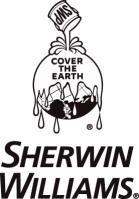 Zero VOC 	INTERIOR LATEX PRIMER 	Латексная Грунтовка для Внутренних Работ 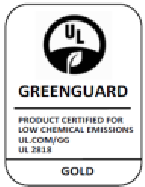 PROMAR® 200 Zero VOC INTERIOR LATEX PRIMER  Латексная Грунтовка для Внутренних Работ 	 С НУЛЕВЫМ СОДЕРЖАНИЕМ ЛЕТУЧИХ ОРГАНИЧЕСКИХ СОЕДИНЕНИЙ B28W02600 ОПИСАНИЕ ProMar 200 Zero VOC Interior Latex Primer – это долговечная латексная винил-акриловая грунтовка профессионального качества для внутренних работ с нулевым содержанием летучих органических соединений.  Использовать на следующих поверхностях: Дереве Гипсокартоне Штукатурке Каменной/ кирпичной кладке Загрунтованном Металле  Ранее Окрашенных Поверхностях ХАРАКТЕРИСТИКИ Цвет: 	Белый Укрывистость: 	8.6 – 9.8 м2/л (350–400 фут2/галлон)  	при толщине  мокрого слоя 4 мил  (101.6 мкм) и  высохшего слоя  1 мил (25.4 мкм) Время высыхания, при 25С (77F) и относительной влажности 50%: Зависит от температуры, влажности и толщины пленки.  Высыхание «до отлипа» 	1 час Полное высыхание (для 	4 часа нанесения второго слоя): Температура 	не относится воспламенения: Глянцевитость: 	0 – 5 единиц под  	углом 85 Тип связующего вещества	Винил-акрил В28W02600 Летучие органические соединения (без учета летучих компонентов растворителей):  	<50 г/л; 0.42 фунт/галл. Твердых частиц  	26  2% (по объему): Твердых частиц 	43  2% (по массе): Масса в галлоне  	4.9 кг (= 3.785 литрам) краски: 	 WVP Perms (US)                                         25.8 grains/(hr ft2 in Hg) Колеровка – Для более точного попадания в цвет отделочного покрытия, грунтовка колеруется в соответствующий оттенок «Р» серого цвета. По желанию, можно заколеровать в цвет финишного покрытия, добавив до 4 унций на галлон колоранта. Проверить цвет перед нанесением покрытия. Грунтование отдельных участков может привести к тому, что финишное покрытие ляжет на поверхность неравномерно. Чтобы этого избежать, рекомендуется загрунтовать всю поверхность, а не отдельные участки.  В качестве финишного покрытия использовать латексную, алкидную/ масляную краску или эпоксид на водной основе или на основе растворителей. Использовать при строительстве и ремонте.  ПОДГОТОВКА ПОВЕРХНОСТИ Очистить поверхность с помощью подходящего чистящего средства; тщательно промыть водой и дать поверхности высохнуть. Соскоблить или зачистить шкуркой старую отслоившуюся или потрескавшуюся краску. Глянцевые поверхности обработать наждачной бумагой до матового оттенка.  Пятна от воды, дыма, чернил, карандаша, жира и т.п. обработать соответствующей грунтовкой/ силером. Уплотнение щелей Щели между стенами, потолками, архитектурными профильными деталями и другими деталями внутренней отделки после грунтования могут быть обработаны соответствующим герметиком. Гипсокартон Обработать трещины и отверстия с помощью отделочной замазки/ шпатлевки и отшлифовать до гладкого состояния. Составы для герметизации швов должны быть выдержаны до затвердевания и отшлифованы до гладкого состояния. Удалить всю пыль, образовавшуюся при зачистке поверхности. ПОДГОТОВКА ПОВЕРХНОСТИ Кирпичная/ каменная кладка, бетон, цемент, стеновой блок Все новые поверхности должны быть выдержаны в соответствии с рекомендациями производителя – обычно в течение 30 суток. Удалить все выделения и реагенты. Необработанные шероховатые поверхности могут быть зашпаклеваны до гладкого состояния. Если процесс окраски не может быть задержан на 30 суток, дать поверхности затвердеть в течение 7 суток, а затем покрыть ее грунтовкой для кирпичной/каменной кладки Loxon Concrete & Masonry Primer Плесень - Удалить плесень перед покраской с помощью раствора, составленного из 1 части жидкого отбеливающего средства и 3 частей воды. Нанести раствор и отскрести заплесневевший участок. Оставить раствор на поверхности в течение 10 мин. Затем тщательно промыть поверхность водой и дать ей высохнуть перед покраской. Во время работы использовать защитные очки, водонепроницаемые перчатки и защитную спецодежду. Быстро смыть раствор при попадании его на кожу. Не добавлять в раствор отбеливателя в воде какие-либо моющие средства или аммиак. Штукатурка - Штукатурка должна быть выдержанной и твердой. Мягкую, пористую или крошащуюся штукатурку следует обработать раствором, составленным из 1 пинты (0.47 л) хозяйственного уксуса и 1 галлона (3.785 л) воды. Повторять обработку пока поверхность не затвердеет, затем промыть ее чистой водой и высушить.  НАНЕСЕНИЕ КРАСКИ Наносить при температуре не ниже 10С 50(F). Разбавление не требуется. Кисть Использовать 	нейлоновую/ полиэстровую кисть. Малярный валик Использовать валик с шубкой из синтетического покрытия.   Краскопульт безвоздушного распыления Давление ........... 2000 фунт/кв. дюйм (138 бар) Наконечник .......... диаметр 0.43 – 0.53 мм (0.017-0.021 дюйм) ИНФОРМАЦИЯ ОБ ОЧИСТКЕ После нанесения немедленно удалить проливы и брызги краски, а также отмыть инструмент теплым мыльным раствором. Помыть руки с мылом. После очистки промыть оборудование для распыления уайтспиритом, что позволит предотвратить образование ржавчины. При использовании уайт-спирита следовать рекомендациям изготовителя по технике безопасности. ПРЕДУПРЕЖДЕНИЯ Использовать только для внутренних работ. Защищать от замерзания. Не обладает фотохимической активностью. Не использовать под обоями.   Информация и рекомендации, изложенные в настоящем Листе технических данных продукта, основаны на испытаниях, проведенных компанией Sherwin-Williams или по ее заказу. Изложенные здесь информация и рекомендации могут измениться и относятся к предлагаемому продукту на момент публикации данного документа. Чтобы получить самый последний Лист технических данных, проконсультируйтесь с местным представителем компании Sherwin-Williams. 